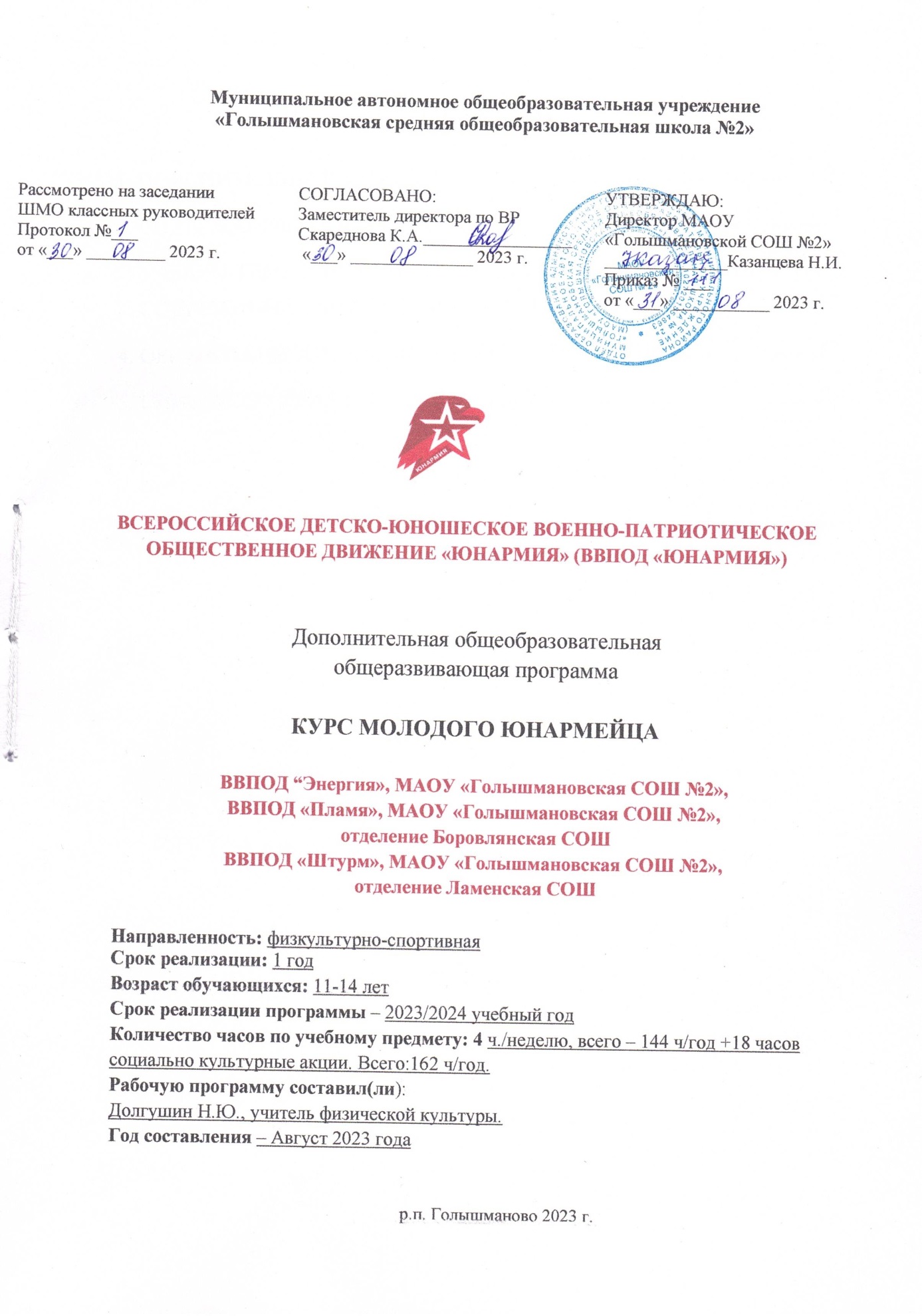 СОДЕРЖАНИЕПОЯСНИТЕЛЬНАЯ ЗАПИСКАДополнительная общеобразовательная общеразвивающая программа начальной военной подготовки для детей «Курс молодого юнармейца» (далее - Программа) имеет физкультурно-спортивную направленность и ориентирована на военно-патриотическое воспитание участников Всероссийского детско-юношеского военно-патриотического общественного движения «ЮНАРМИЯ» (далее – Движение, ВВПОД «ЮНАРМИЯ»). Уровень реализации Программы – ознакомительный.Новизной Программы является то, что теоретические знания закрепляются практическими занятиями, которые развивают психологическую устойчивость, учат детей адаптироваться в стрессовых и экстремальных ситуациях. Выполнение Программы обеспечивается через развитие у юнармейцев интереса к изучаемому материалу, через наличие большого количества практических занятий по различным темам, выходы на местность, тренинги и т.д. Неотъемлемой частью обучения является контроль знаний, умений и практических навыков обучающихся. Актуальность Программы обусловлена тем, что патриотическое воспитание подрастающего поколения всегда являлось одной из важнейших задач дополнительного образования, так как это фундамент, который позволяет заложить основы для становления гражданского общества. Становление гражданского общества и правового государства в нашей стране во многом зависит от уровня гражданского образования и патриотического воспитания. Патриотизм становится важнейшей ценностью, интегрирующей не только социальный, но и духовно-нравственный, идеологический, культурно-исторический, военно-патриотический и другие аспекты.Программа отвечает запросам современного образования. Обучение по данной Программе позволяет воспитывать юнармейцев в духе самоуважения, гордости, любви к Родине, приобщить к умению прийти на помощь не только сочувствием, но и делом; облегчает адаптацию в новых условиях жизнедеятельности, прививает навыки не теряться и не паниковать в непривычных для них условиях, а искать и принимать правильные решения для выхода из возникшей ситуации, нести ответственность не только за себя, но и находящихся рядом с ним товарищей.Отличительная особенность Программы заключается в уникальности проведения занятий по начальной военной подготовке, состоящей из комплекса захватывающих и насыщенных мероприятий для юнармейцев с использованием полноценных макетов вооружения и снаряжения. Программа составлена в соответствии с современными нормативными правовыми актами и государственными программными документами по дополнительному образованию, требованиями новых методических рекомендаций по проектированию дополнительных общеразвивающих программ и с учётом задач, сформулированных Федеральными государственными образовательными стандартами нового поколения.Обучение по данной Программе не просто воспитывает патриотизм, но и развивает у воспитанников стремление к приобретению знаний, умений, навыков и выносливости, применяемых в экстремальных ситуациях, как в мирное, так и в военное время.В Программу включены занятия нескольких разделов патриотической направленности:1)	Специальная подготовка – это организованный процесс планомерного усвоения обучаемыми определенной системы знаний как составной части их научно-теоретической подготовки, закладывающей основы тактического мышления, широкого военного кругозора, высоких морально-боевых и патриотических качеств, духовно-нравственных ценностей и ориентиров воинской службы, включающих в себя нравственные нормы и идеалы.  Данный блок нацелен на воспитание, прежде всего, человека с высокоразвитым сознанием, способность на основе своих знаний о действительности самостоятельно формировать свое мировоззрение, оценивать значимость событий и самого себя, пересматривать свои потребности исходя из интересов коллектива, регулировать, осмысливать мотивы и последствия своих поступков, выискивать значимое «рациональное зерно» в каждом деле и самостоятельно принимать решение о своём общественно полезном поведении.2)	Общая физическая подготовка - это система занятий физическими упражнениями, направленная на развитие всех физических качеств (сила, выносливость, скорость, ловкость, гибкость) в их наиболее оптимальном сочетании.  Общая физическая подготовка обеспечивает базу для специальной физической подготовки в конкретном виде спорта, или специальной трудовой деятельности.  ОФП является прекрасным инструментом для укрепления здоровья. При регулярных занятиях ОФП увеличиваются сопротивляемость организма к неблагоприятным факторам, повышается иммунитет, укрепляется дыхательная и сердечно сосудистая система организма. Педагогическая целесообразность Программы заключается в том, что она реализуется на принципах воспитывающего обучения, при котором достигается органическая связь между приобретением знаний, умений, навыков, усвоением опыта творческой деятельности и формированием эмоционально-целостного отношения к окружающему миру, работе в команде, к усваиваемому учебному материалу.Цель Программы – формирование физических, морально-психологических качеств и патриотического сознания у юнармейцев необходимых для социализации в современном мире. Задачи Программы: апробация моделей патриотического воспитания, ориентированных на включение юнармейцев в социально полезную ​деятельность по пропаганде социально позитивного поведения.Обучающие:формировать у детей высокий уровень духовно-нравственного развития, чувство причастности к историко-культурной общности российского народа и судьбе России;формировать внутреннюю позицию личности по отношению к окружающей социальной действительности;познакомить обучающихся с основными этапами развития русского военного искусства; изучить боевые свойства и материальную часть стрелкового оружия, правила его сбережения и хранения, меры безопасности при обращении с оружием и проведении стрельб;обучить правилам прицеливания и стрельбы из стрелкового оружия;освоить и совершенствовать дисциплины общей и специальной физической подготовки.Развивающие:способствовать развитию в юнармейской среде ответственности, принципов коллективизма и социальной солидарности;развить навыки совместной работы, умения работать самостоятельно, мобилизуя необходимые ресурсы, правильно оценивая смысл и последствия своих действий;развивать умение поддерживать хорошую физическую форму;формировать умения чётко и правильно выполнять строевые приёмы и действия, как без оружия, так и с оружием;развивать позитивные личностные качества: организаторские способности, ответственность, смелость, коммуникативность и др.Воспитательные:воспитывать у юнармейцев гражданское сознание, верность Отечеству, готовность к выполнению конституционных обязанностей, чувство любви к Родине;воспитывать уважительное отношение к героической истории государства, его вооруженным силам;воспитывать потребность в здоровом образе жизни и активном отдыхе;воспитывать ответственность, сознательную дисциплину и культуру поведения;воспитывать силу воли, умение концентрироваться на выполнение поставленной цели, взаимовыручку.Категория обучающихся: Программа ориентирована на юнармейцев от 11 до 14 лет. Зачисление на обучение осуществляется по желанию детей, по заявлению их родителей (законных представителей).Срок и режим реализации Программы: 1 учебный год с интенсивностью проведения занятий 2 раза в неделю по 2 учебных часа. Продолжительность одного занятия – 45 минут. Продолжительность учебных занятий установлена с учётом возрастных особенностей обучающихся, допустимой нагрузки в соответствии с санитарными нормами и правилами, утвержденными СанПин 2.4.4.3172-14. Общий объем часов по Программе – 144. Формы организации образовательной деятельности. Занятия проводятся в разновозрастных группах с численностью –15-20 человек. Планируемые результаты освоения Программы.По итогам реализации Программы юнармейцы будут: знать:знать правила оказания первой доврачебной медицинской помощи;меры безопасности при обращении с пневматическим и огнестрельным оружием;правила поведения на занятиях, стрельбище, в тире;правила поведения на огневом рубеже;основы стрельбы из стрелкового оружия;материальную часть пневматического и малокалиберного оружия;основные виды прицелов и правила прицеливания;общие сведения о видах огнестрельного оружия;основы взаимодействия и тактики;   уметь:строго и точно выполнять требования мер безопасности при обращении с оружием;строго и точно выполнять команды руководителя занятий (соревнований, стрельб);правильно принимать изготовку для стрельбы из положения стоя, с колена и сидя с упором на локти;правильно производить выстрел;стрелять на кучность попаданий;противостоять факторам, мешающим ведению стрельбы;воспитывать в себе смелость, решительность, настойчивость, целеустремленность, дисциплинированность и самообладания;правильно выполнять базовые приёмы рукопашного боя;правильно выполнять комплекс физических упражнений.владеть навыками: самодисциплины, внимательности и сосредоточенности;работы в команде и взаимопомощи;безопасного обращения с оружием; оказания первой неотложной помощи; прикладными навыками и уверенности в своих силах; У обучающихся будут развиты:интерес к военному делу;самостоятельность, ответственность, активность;психологическая устойчивость и адаптация к стрессовым и экстремальным ситуациям.Результаты освоения дополнительной общеразвивающей программы «Курс молодого юнармейца» включают:Личностные результаты:патриотизм, уважение к своему народу, чувства ответственности перед Родиной, гордости за свой край, свою Родину, прошлое и настоящее многонационального народа России, уважение государственных символов (герб, флаг, гимн);готовность к служению Отечеству, его защите;принятие и реализацию ценностей здорового и безопасного образа жизни, потребности в физическом самосовершенствовании, занятиях спортивно-оздоровительной деятельностью, неприятие вредных привычек: курения, употребления алкоголя, наркотиков;бережное, ответственное и компетентное отношение к физическому и психологическому здоровью, как собственному, так и других людей, умение оказывать первую помощь и др.Метапредметные результаты:умение продуктивно общаться и взаимодействовать в процессе совместной деятельности, учитывать позиции других участников деятельности, эффективно разрешать конфликты;умение самостоятельно оценивать и принимать решения, определяющие стратегию поведения, с учётом гражданских и нравственных ценностей.СОДЕРЖАНИЕ ПРОГРАММЫУЧЕБНО-ТЕМАТИЧЕСКИЙ ПЛАН(4 часа в неделю, 162 часа в год)СОДЕРЖАНИЕ УЧЕБНО-ТЕМАТИЧЕСКОГО ПЛАНАРаздел 1. Техника безопасностиТема 1.1. Вводное занятие. Правила и дисциплина юнармейцев во время занятийТеория: Знакомство с образовательной программой. Правила поведения и техника безопасности юнармейцев во время занятий и нахождения на стрелковом полигоне. Техника безопасности при обращении с оружием. Практика: Правила поведения юнармейцев во время проведения занятий КМБ (опрос).Раздел 2. Практическое изучение материальной частиТема 2.1. Внешние элементы Автомата Калашникова (АК)Теория: История стрелкового оружия. Знакомство с внешними элементами автомата. Назначение внешних элементов Автомата Калашникова.Практика: Назначение внешних элементов автомата (опрос).Тема 2.2. Внутренние элементы автоматаТеория: Знакомство с внутренними элементами автомата. Назначение внутренних элементов Автомата Калашникова.Практика: Назначение внутренних элементов автомата (опрос).Тема 2.3. Сборка, разборка АКТеория: Последовательность и правильность сборки, разборки АК. Практика: Разборка, сборка АК. Тема 2.4. Практика работы с прицельным станком. Теория: Правила прицеливания из оружия. Целик, мушка и их взаимодействие. Основной принцип совмещения целика и мушки.Практика: Занятие на прицельном станке.Тема 2.5. Снаряжение магазинаТеория: Назначение магазина и принцип его работы. Правила его снаряжения.  Практика: Снаряжение магазина патронами. Раздел 3. Оператор работы с Автоматом КалашниковаТема 3.1. Техника безопасности удержания АК, стойкаТеория: Правила обращения с оружием в руках. Нарушения и наказание за несоблюдение техники безопасности. Практика: Удержание АК, основные положение пост – патруль -контакт.Тема 3.2. Примыкание и смена магазинаТеория: Правила примыкания магазина к автомату. Правила смены старого магазина на новый. Практика: Примыкание и смена магазина.Тема 3.3. Выполнение команд при условном контакте с противникомТеория: Техника безопасности. Действия при контакте с условным противником. Практика: Строевая подготовка. Последовательность выполнения команд «Контакт». Тема 3.4. Положение тела и перемещения с автоматомТеория: Техника безопасности перемещение с оружием в руках. Основные положения тела: «Стоя», «Колено», «Лёжа».Практика: Перемещение с оружием в руках. Изготовка из трёх положений. Тема 3.5. Правила поведения и выполнение команд на стрелковом полигонеТеория: Техника безопасности перемещение с оружием в руках. Основные положения тела: «Оружие к бою», «Примкнуть магазин», «Дослать патрон в патронник», «Огонь», «Оружие к осмотру».Практика: Выполнение команд «Оружие к бою», «Примкнуть магазин», «Дослать патрон в патронник», «Огонь», «Оружие к осмотру».Тема 3.6. Положение тела и перемещения с автоматом: работа с укрытиями и смена плечаТеория: Техника безопасности положение тела и перемещение с автоматом. Работа с укрытиями и смена левого и правового плеча. Частичная выкладка, полная выкладка при стрельбе из автомата.Практика: Перемещение с оружием в руках. Изготовка из трёх положений. Работа при стрельбе с использованием укрытий. Тема 3.7. Внештатные ситуации поломки оружия и заклиныТеория: Определение понятия «внештатная ситуация». Техника безопасности. Устранение заклинов и неполадок автомата. Практика: Действия при заклине, при попадании грязи в автомат. Раздел 4. Стрельба из пневматической винтовки и СХП
Тема 4.1. Обучение стрельбе из пневматической винтовки МР-512Теория: Пневматическая винтовка: тактико-технические характеристики.  Правила и приёмы прицеливания. Ведения огня в положении стоя. Техника безопасности. Основы владения винтовкой. Практика: Стрельба из пневматической винтовки по мишеням. Обучение навыкам владения пневматической винтовкой. Тема 4.2. Стрельба из СХП по мишеням FiretagТеория: Списанное охолощенное оружие (СХП): тактико-технические характеристики. Правила и приёмы прицеливания из СХП. Ведения огня в положении стоя. Техника безопасности. Основы владения автоматом.Практика: Стрельба из СХП по мишеням Firetag. Обучение навыкам владения стрельбе из боевого оружия. Тема 4.3. Уход за оружием, чисткаТеория: Важность поддержания оружия в технически исправном состоянии. Поддержание его чистоты. Уход за оружием.Практика: Основы чистки оружия с использованием ветоши и оружейных масел.Раздел 5. Тактика. Тактика подразделенийТема 5.1. Тактика. Передвижение, положение, укрытиеТеория: Определение понятия «тактика». Правила передвижения. Основы положения тела и использование укрытий. Практика: Взаимодействие и работа с укрытиями.Тема 5.2. Тактика подразделений. Роли. Команды и взаимодействия.Теория: Определение понятия «тактика подразделений». Распределение ролей в группе. Правила взаимодействия группы в условиях рельефа местности.  Практика: Использование стратегических объектов рельефа местности.Тема 5.3. Взаимодействие работы группы со стрельбой из СХП Теория: Определение понятия «взаимодействие группы». Правила взаимодействия группы со стрельбой из СХП. Команды и взаимодействия.  Практика: Передвижение, взаимодействие, использование укрытий. Тема 5.4. Действие группы в условиях наступления и отходаТеория: Обозначение терминов «наступление» и «отход». План действия группы в условиях операции.   Практика: Передвижение, взаимодействие, использование укрытий в условиях наступления и отхода. Тема 5.5. Современное состояние регулярные и иррегулярных боевых действий в мировых военных конфликтовТеория: Определение понятий «регулярные» и «иррегулярные» боевые действия. Разбор тактики ведения боя.  Практика: Демонстрация видеоматериалов. Дискуссия.Раздел 6. Первая медицинская помощь Тема 6.1. Первая медицинская помощь и особенности её оказанияТеория: Определение понятия «первая медицинская помощь». Общие понятия о ранениях и кровотечениях. Виды ранений и кровотечений. Практика: практические задания с использованием манекена человека.   Эвакуация раненых.Тема 6.2. Правила оказания первой медицинской помощи при раненияхТеория: Правила оказания первой медицинской помощи при ранениях. Предназначение и порядок использования индивидуального медицинского оснащения. Методика наложения повязок, остановки кровотечения.Практика: практические задания с использованием манекена человека.   Эвакуация раненых.Тема 6.3. Тактика оказания первой медицинской помощи при боевых действияхТеория: Отличие оказание первой медицинской помощи в условиях боевых действиях от других чрезвычайных ситуаций.  Практика: Демонстрация психологического давления от выстрелов. Имитация ранений разного характера. Оказание первой помощи пострадавшему. Тема 6.4. Итоговое занятиеТеория: Подведение итогов обучения. Анализ достижений юнармейцев.Практика: Показательные выступления. Раздел 7. Социально культурные мероприятия.Раздел 8.Итоговая аттестацияПовторение пройденного материала, закрепление  его и сдача итогового  теста по практике и теории.ОРГАНИЗАЦИОННО-ПЕДАГОГИЧЕСКИЕ УСЛОВИЯ РЕАЛИЗАЦИИ ПРОГРАММЫУчебно-методическое и информационное обеспечение ПрограммыФедеральный закон от 29.12.2012 №273-ФЗ «Об образовании в Российской Федерации» (ст.2, п. 1, 2, 3, 14; ст.75);Приказ Министерства Просвещения Российской Федерации от 30.09.2020 г. № 533 «О внесении изменений в порядок организации и осуществления образовательной деятельности по дополнительным общеобразовательным программам, утвержденный приказом Министерства Просвещения Российской Федерации от 9 ноября 2018 г. № 196»; Приказ Министерства Просвещения Российской Федерации от 09.11.2018 г. № 196 «Об утверждении Порядка организации и осуществления образовательной деятельности по дополнительным общеобразовательным программам» (далее – Приказ № 196); Приказ Министерства спорта Российской Федерации от 22 ноября 2018 г. N 955 «Об утверждении требований к помещениям и участкам местности, специально приспособленным для спортивной стрельбы»;Концепцию развития дополнительного образования детей (утверждена распоряжением Правительства Российской Федерации от 4 сентября 2014 г. № 1726-р); «Санитарно-эпидемиологические требования к устройству, содержанию и организации режима работы образовательных организаций дополнительного образования детей (Санитарно-эпидемиологические правила и нормативы СанПиН 2.4.4.3172-14)» (далее – СанПиН 2.4.4.3172- 14.).Методическое обеспечение реализации Программы Методическое обеспечение Программы предусматривает рациональное чередование нагрузок и отдыха. Это особенно важно при воспитании физических качеств. При этом соблюдается посильность заданий и регулярность занятий. Успех выполнения Программы во многом зависит от правильной организации процесса обучения. Специфика методических приёмов зависит от возрастных особенностей детей.В работе используются следующие методы:словесные (рассказ, лекция, объяснение, беседа, дискуссия, повторение и закрепление пройденного материала, опрос, анализ);наглядные (демонстрация мультимедийной презентации, плаката, наглядный показ пневматического стрелкового оружия – винтовки МР-512, пистолетов МР-51, ПМ; модели массогабаритного (ММГ) автомата Калашникова-74, 105; автомат Калашникова модернизированный (АКМ);практические (выполнение ситуативных задач, ролевые игры, учебно-тренировочные занятия по стрелковой подготовке, практические занятия в полевых условиях).При проведении учебного занятия используются инновационные педагогические технологии: развивающего и интерактивного обучения, проблемно-поисковые, коммуникативные, имитационного моделирования экстремальных ситуаций,информационно-коммуникативные, здоровьесберегающие.Хорошие результаты приносят методические приёмы, обращенные сразу ко всей группе юнармейцев или направленные на активизацию каждого ребенка в отдельности:индивидуальная оценка уровня усвоенных навыков, наблюдение за поведением обучающегося, его успехами;использование в процессе занятия приёмов, обращенных к каждому обучающемуся, создание обстановки, вызывающей у неуверенных ребят желание действовать.Одной из форм эмоционального обогащения юнармейцев являются соревнования. Они оставляют массу впечатлений, создают приподнятое настроение.Для достижения результата работы требуется большая вариативность подходов и постоянное собственное творчество. В учебной деятельности необходимо использование форм и методов работы:формы работы: аудиторные, открытые и зачётные занятия; формы занятий: лекция, тренировочные занятия, соревнования, сдача нормативов, практические занятия, военно-спортивные игры, решение тактических задач.методы: равномерный, переменный, повторный, интервальный, игровой соревновательный, тренировка.Типы занятий образовательно-тренировочной направленностью: используются для развития физических качеств и проводятся в рамках целенаправленной физической подготовки:обеспечение постепенного нарастания величины физической нагрузки в течение всей основной части занятия;планирование относительно продолжительной заключительной части занятия (до 7–9 мин);использование в качестве основных режимов нагрузки развивающего и тренирующего режимов; обеспечение индивидуального (дифференцированного) подбора учебных заданий.	Формы и содержание итоговой аттестации: индивидуальные контрольные задания (теоретические и практические) в устной и письменной форме.Оценочные средства для контроля успеваемости. Для отслеживания результативности образовательной деятельности по Программе проводятся следующие аттестации:промежуточная аттестация - проверки уровня успеваемости обучающихся;итоговая (декабрь) - проверка усвоения учебного материала. По завершении курса проводятся выпускные экзамены и награждение отличников учёбы.Виды контроля: предварительный контроль (проверка знаний обучающихся на начальном этапе освоения Программы). Проводится в начале реализации Программы в виде входного тестирования; текущий контроль отслеживание активности обучающихся в выполнении практических заданий; итоговый контроль (заключительная проверка знаний, умений, навыков по итогам реализации Программы в конце учебного года). Кадровое обеспечение Программы: педагог дополнительного образования.Материально-технические условия реализации ПрограммыПрограмма реализуется на базе Дома ЮНАРМИИ.Для успешного освоения детьми содержания программы необходимо наличие:учебного класса (для проведения теоретических занятий); спортивного зала (для занятий физической подготовки); место для стрельбы из пневматического оружия (длиной - не менее 12 м, шириной - не менее 3 м, может быть совмещено со спортивным залом);кладовой с металлическим шкафом (ящиком) для хранения учебного и пневматического оружия; спортивные снаряды (турник, брусья). При подготовке и проведении теоретических и практических занятий в рамках освоения содержания программы «Курс молодого юнармейца» используется следующее материально-техническое обеспечение:ноутбук кол-во - 1шт (для мобильного использования руководителем НВП в рамках ЦДЮ);автомат АК74М (массо-габаритный макет) – 20 шт (Стрелковая, техническая и тактическая подготовка. Проведение занятий и соревнований по сборке-разборке); автомат АК-74 (охолощенное оружие) – 20 шт (Стрелковая, техническая и тактическая подготовка. Проведение полевых и тактических выходов);светошумовые патроны 5.45х39 – 5000 шт (Расходники АК74М);автомат АК-12 (масо-габаритный макет) – 10шт (Стрелковая, техническая и тактическая подготовка. Проведение занятий и соревнований по сборке-разборке);пистолет Макарова (ПМ) (массо-габаритный макет) – 10 шт (Стрелковая, техническая и тактическая подготовка. Проведение занятий и соревнований по сборке-разборке);пистолет Макарова (ПМ) (охолощенное оружие) – 2 шт (Стрелковая, техническая и тактическая подготовка. Проведение занятий и соревнований по сборке-разборке);свето-шумовые патроны 10ТК\10х24 – 500 шт (расходники ПМ);пневматические винтовки МР-512 – 15 шт (стрелковая подготовка. Проведение занятий и соревнований по стрельбе из пневматического оружия); пульки 4.5 мм для пневматики – 7000 шт (расходники МР-512);мишени бумажные – 5000 шт (расходники МР-512);маскхалаты полевые (ЕМР\иной камуфляж) – 70 шт (униформа для юнармейцев); грамоты курсантам – 70 шт (вручаются по итогам окончания курсов); значки «Отличник НВП» - 10 шт (вручаются по итогам окончания курсов курсантам с лучшими результатами). СПИСОК ЛИТЕРАТУРЫБалашов А.Ю. Военно-патриотическое воспитание и подготовка молодежи к военной службе: история и современность // Учебно-методические материалы. - Смоленск. 2013. Методическое пособие по допризывной подготовке. М.: Военное изд-во МО СССР, 1957. Методические разработки по начальной военной подготовке. М.: изд-во ДОСААФ СССР «Москва ордена «знак почета», 1978. Учебное пособие по начальной военной подготовке М.: Минобороны СССР, 1971. При реализации программы на занятиях с детьми используются следующие интернет-источники и ресурсы: http://voenservice.ru – Основы огневой подготовкиhttp://voennizdat.ru – Литература и учебные пособия по военному делу.http://nastavleniya.ru – сборка и разборка автомата Калашниковаhttps // akak.ru— сборка и разборка автомата Калашникова;https://www.youtube.com/channel/UChtuRmhnhMO9b12Chl71Csw - индивидуально разработанный федерацией Фаертага цикл «Все об АК»Требования к помещениям и участкам местности, специально приспособленным для спортивной стрельбы утверждены
приказом Минспорта России от 22 ноября 2018 г. № 955.Приложение 1Календарный тематический план к дополнительной общеобразовательной общеразвивающей программе«Курс молодого юнармейца»Приложение 2 Словарь используемых терминов и слов
к дополнительной общеобразовательной общеразвивающей программе «Курс молодого юнармейца» Армия - совокупность вооруженных сил; войсковое объединение из соединений и частей.Атака — решительный момент наступательных действий войск — огонь и движение вперед.Батальон — подразделение полка или отдельное. Состоит из 3—4 рот и специальных взводов.Беглый огонь — метод увеличения плотности артиллерийской стрельбы в составе подразделения (батареи, дивизиона и т. п.), когда каждое орудие ведет огонь не по команде (как при стрельбе залпами), а немедленно по готовности. Блиндаж – навес, прикрытие в окопах для защиты от артиллерийского огня.Блокада — военные действия, направленные на изоляцию неприятельского (вражеского) объекта путем пресечения его внешних связей. Военная блокада призвана не допустить или свести к минимуму переброску подкреплений, доставку военной техники и средств материально-технического обеспечения, эвакуацию ценностей.Бомбардировщик - боевой самолёт, который предназначен для поражения наземных и морских объектов противника бомбами или ракетами.Взвод — подразделение в составе роты. Состоит из 2-4 отделений.Война — масшта6ный вооруженный конфликт, достижение политических целей насильственными методами.Гаубица — тип артиллерийского орудия, предназначенного для навесной стрельбы по укрытым целям. Гаубицы обычно имеют калибр от 100 мм и выше, относительно короткий ствол и несколько переменных пороховых зарядов. Тип заряжания большинства гаубиц — раздельный.
Гильза — элемент артиллерийского выстрела унитарного или раздельного заряжания. Представляет собой тонкостенный стакан, предназначенный для помещения метательного заряда, вспомогательный элемент к нему, средства воспламенения (капсюль, капсюльная втулка). В выстрелах унитарного заряжания гильза соединяет в одно целое снаряд и заряд.Гладкоствольное орудие — орудие, ствол которого не имеет внутренней нарезки. Обычно предназначается для стрельбы оперенными снарядами (минами) или реактивными снарядами, вращение которых в полете обеспечивается углом установки сопел ракетного двигателя.Дзот - деревоземляная огневая точка, оборонительное фортификационное сооружение, построенное из брёвен, досок и грунта. В стенах устраивали пулемётные или орудийные амбразуры.Диверсия - военный манёвр, имеющий целью отвлечь силы противника от места нанесения главного удара. Разрушение, выведение из строя объектов военного, государственного значения в тылу у противника.Дивизия — с 1806 г. до 60-х гг. XIX в. сухопутные войска русской армии делились на армии (высшие объединения — непостоянные), которые включали корпуса (высшие соединения в пехоте и кавалерии — непостоянные), имевшие по две дивизии (постоянное войсковое соединение, состоящее из 2-3 бригад двухполкового состава и артиллерийской бригады) и артиллерийские бригады. Дивизия — основное тактическое соединение. Состоит из полков, отдельных 6атадьонов и др.Дислокация – расположение подразделений сухопутных войск и военно-морского флота.Дот - долговременная огневая точка  отдельное малое капитальное фортификационное сооружение из прочных материалов, предназначенное для долговременной обороны и стрельбы различными огневыми средствами из защищённого помещения. Заградительный огонь — вид артиллерийского огня, применяемый внезапно для отражения атак и контратак пехоты и танков противника на заранее намеченных и, как правило, пристрелянных рубежах (участках).Землянка — углублённое в землю жилище, прямоугольное или округлое в плане, с перекрытием из жердей или брёвен, засыпанных землёй. Истребители – предназначались для уничтожения самолётов и беспилотных средств противника в воздухе.Капитуляция — прекращение вооруженной борьбы и сдача войск одного государства другому.Линкор — русское название класса самых мощных артиллерийских бронированных кораблей в XX столетии. До начала Второй мировой войны линейные корабли являлись символом могущества ВМС морских держав — средством обеспечения господства на морских ТВД. Мина — взрывающийся боеприпас для стрельбы из минометов; боевое средство для устройства взрывных заграждений.Мобилизация – перевод вооруженных сил государства из мирного состояния в полную боевую готовность; призыв на действительную военную службу военнообязанных запаса нескольких возрастов.МПВО – местная противовоздушная оборона. Местная система оборонных мероприятий по противовоздушной обороне, осуществлявшихся местными органами власти под руководством военных организаций, направленных на защиту населения и народного хозяйства от нападения врага с воздуха и ликвидацию последствий осуществлённых ударов.Наступление — вид ведения военных действий с целью разгрома противника и овладения важными рубежами или районами.Оборона — вид боевых действий, применяемый с целью сорвать наступление противника.Огневая точка – называют любое огневое средство (пулемёт, гранатомёт и т.д.) расположенной на огневой позиции, т.е. в месте, выбранном для ведения огня по расположению  противника. Оккупация  – временный захват чужой территории военной силой без законных на нее прав.Окоп – ров с насыпью, укрытие для защиты от огня и ведения стрельбы.Отделение – низшее, то есть самое маленькое подразделение.  Партизанское движение – вид борьбы народных масс за свободу и независимость своей Родины или за социальные преобразования, которая ведется на территории, занятой противником. Проявляется партизанское движение главным образом в форме ведения боевых действий, диверсиях, саботаже и др. В партизанском движении могут принимать участие части регулярных войск, действующих в тылу врага.Перегруппировка – организованное перемещение войск при подготовке или в ходе военных операций. Планшетка - полевая сумка специальная сумка для командного (начальствующего) состава. Плащ – палатка – непромокаемая брезентовая накидка размером 180х180см. Она защищала бойца от ветра и дождя, а также служила для маскировки, переноски раненых, для перекрытия в виде одеяла или подстилки на ночлеге и отдыхе в сухую погоду. А ещё из такой накидки можно было соорудить палатку. Подполье – нелегальные организации, ведущие борьбу с захватчиками на оккупированных территориях.Полк — воинская часть, организационно самостоятельная боевая единица.Расчет — группа военнослужащих, непосредственно обслуживающая орудие, пулемет и другие виды оружия и техники; первичная организационная единица в артиллерийских войсках, связи и др. Количество личного состава в расчете зависит от вида (системы) оружия, техники.Род войск — составная часть вида вооруженных сил, включающая части и соединения, имеющие только им присущие оружие, боевую технику, применяющие свою тактику, обладающие характерными для них боевыми свойствами.Рокировка – это когда войска двигаются вдоль фронта или из глубины фронта к передовой. Рота - подразделение из нескольких взводов в составе батальона или отдельное.Рубеж обороны – участок местности, инженерно подготовленный для ведения обороны. Свеча – одна из форм пилотажа, резкий вертикальный взлёт.  Сигнальная ракета - пиротехническое средство сигнальной зрительной (иногда звуковой) связи, применяемое для передачи коротких команд, оповещения, обозначения и взаимного узнавания своих войск, самолётов, кораблей, а также передачи сигналов вызова, переноса и прекращения огня и целеуказания.  Снайпер — специально подготовленный и в совершенстве владеющий своим оружием профессиональный военный, привлекаемый для решения огневых задач на расстояниях и в условиях, требующих особых навыков и высокого уровня индивидуальной стрелковой подготовкиСовинформбюро – ведомство, руководящее работой всех средств массовой информации. Соединение — общее наименование бригады, дивизии, корпуса в различных родах войск.  Стратегия — искусство полководца, общий, недетализированный план какой-либо деятельности, охватывающий длительный период времени, способ достижения сложной цели. Стратегия — составная часть военного искусства.Стрелковый корпус — общевойсковое тактическое соединение Вооружённых Сил СССР.Тактика — инструмент реализации стратегии, подчинена основной цели стратегии. С греческого переводится как «искусство построения войск». Торпеда - вид морского оружия (морской вид вооружения), создан во второй половине XIX столетия - первый в мире вид автоматического управляемого оружия, первоначально вызвал оживлённые комментарии прессы, а затем послужил основой изменения тактики ведения военно-морских операций и возникновению новых классификационных типов боевых кораблей.  Тральщик -  корабли противоминной обороны СССР второй мировой войны. Тральщик предназначен для поиска и уничтожения морских мин и проводки кораблей через минные заграждения. Дополнительные задачи: конвоировать транспорты, совершать набеговые операции, обстреливать побережье, высаживать десанты, эвакуировать войска.Трассирующий снаряд, трассирующая пуля, просторечие трассер  — боевой припас особой конструкции к огнестрельному оружию, поражающие элементы (пуля) которого начинают светиться в полёте и оставляют ясно видимый след (трассу, отсюда и название) для стрелка, предназначенный для корректировки огня и целеуказания. Тыл — вся территория воюющей страны, кроме района военных действий. Фронт - линия развертывания вооруженных сил и их соприкосновения с противником. Ходы сообщения – это узкие рвы с насыпями по бокам. Нужны для того, чтобы бойцы могли скрытно перемещаться между окопами, траншеями и другими сооружениями на позициях. Штурмовик — летательный аппарат, относящийся к штурмовой авиации и предназначенный для непосредственной поддержки сухопутных войск и морских сил в бою, а также для прицельного поражения наземных и морских целей.Эвакуация – вывод войск, военного имущества или населения во время войны.Приложение 3Тест 1. Внешние и внутренние элементы АК 
1. Сколько запчастей должно лежать на столе, при «неполной» разборке АК-74?А) 12Б) 14В) 10Г) 9

2. Как называется деталь автомата, которая препятствует проникновению грязи во-внутренние элементы автомата?
А) Крышка ствольной коробки
Б) Затвор
В) Пенал
Г) Шомпол

3. Как называются основные элементы, которые используются в прицеливании из автомата?
А) Рукоять
Б) Целик и мушка
В) Целик
Г) Мушка4. В каком году Автомат Калашникова встал на вооружение?  
А) в 1980
Б) в 1950
В) в 1949
Г) в 1945

5. Сколько патронов содержится в стандартном магазине АК-74?
А) 20
Б) 10
В) 40
Г) 30

6. Какой калибр используется у АК-74?
А) 5.45х39
Б) 7.62х39
В) 5.45х20
Б) 7.62х54
7. Основные отличия АК-74 от АКМ?
А) Наличие дульного тормоз-компенсатора
Б) Деревянный приклад
В) Калибр 
Г) Скорострельность 

8. Какой вес имеет АК-74 в неснаряженном состоянии? 
А) 5 кгБ)3.4 кгВ) 3.07 кгГ) 5 кгД) 7 кг9.  Норматив разборки АК-74 на оценку «ХОРОШО»
А) 14 секБ) 10 секВ) 5 секГ) 20 сек
10. Как звали изобретателя Автомата Калашникова?
А) Федор Филиппович КалашниковБ) Евгений Фёдорович ДрагуновВ) Михаил Тимофеевич КалашниковГ) Игорь Яковлевич СтечкинПриложение 4 Тест 3. Тактика
1.Что такое тактика?А) правила поведенияБ) составная часть военного искусства +В) военное шествиеГ) вид военного искусства2.Кто из военноначальников и полководцев внесли в развитие тактики.А) КалашниковБ) МакаровВ) Македонский +Г) Драгунов4.Что такое тактическая подготовка?А) обучение личного состава в подготовке и введении боя +Б) нападение на врагаВ) отступлениеГ) все ответы верны3.Когда появилась тактика?А) в 1941г.Б) в 1942г.В) с появлением армии +Г) в 1965г.4.Что такое бой?А) стрельба из всех видов оружияБ) уничтожение боевой техникиВ) уничтожение живой силы противникаГ) основная форма тактических действий войск авиации и флота, воюющихсторон. +5.Что такое удар?А) стрельба из всех видов оружияБ) составная часть боя, заключающаяся в одновременном поражении группировок войск +В) уничтожение живой силы противникаГ) основная форма тактических действий войск авиации и флота, воюющих сторон.6.Что такое огонь?А) стрельба из всех видов оружияБ) уничтожение боевой техникиВ) одно из основных средств уничтожения противника в бою на суше, на море и в воздухе +Г) основная форма тактических действий войск авиации и флота, воюющих сторон.7 .Что такое маневр?А) стрельба из всех видов оружияБ) уничтожение боевой техникиВ) уничтожение живой силы противникаГ) организованное передвижение войск в ходе боя на новое направление8.Обязанности солдата в бою.А) знать боевую задачу отделения и свою задачу +Б) знать своего противникаВ) знать как уничтожить противникаГ) нет верного ответа9.Кто такой часовой?А) это командир в/ это солдатБ) это рядовойВ) это солдатГ) это вооруженный караул +10. Из каких составных частей состоит военное искусство?А) оборона и наступлениеБ) военная наука, теория и практикаВ) тактика, оперативное искусство, стратегия +Г) изучение вопросов войны и мираПриложение 5Тест 3. Медицина
1. Где, как правило, оказывается первая медицинская помощь?А) В медицинском пункте бригадыБ) На месте получения ранения (поражения)В) На медицинском посту роты
2. 2. Что из перечисленного не входит в экипировку санитарного инструктора?
А) Сумка медицинская войсковая
Б) Лямка медицинская носилочная
В) Сумка медицинская санитара

3. При оказании первой помощи в первую очередь следует использовать
А) Индивидуальный перевязочный пакет раненого
Б) Перевязочные средства из СМС
В) Перевязочные средства из СМВ4. Венозное кровотечение останавливается 
А) Жгутом
Б) Давящей повязкой
В) Пальцевым прижатием

5. При воздействии ударной волны взрыва на значительную поверхность тела человека наступает
А) Ушиб
Б) Травматический шок
В) Контузия

6. В каком порядке оказывается первая медицинская помощь?
А) В порядке самопомощи
Б) В порядке само- и взаимопомощи
В) В порядке взаимопомощи

7. Что является целью первой медицинской помощи?
А) Предотвращение развития осложнений и гибели раненого
Б)  Доставка раненого в мед. подразделение
В) Восстановление боеспособности раненого

8. К основным признакам вывиха не относится
А) Невозможность движений в суставе.Б) Вынужденное положение конечности из-за сокращения мышц.В) Обширная гематома.9.  Первым признаком развивающегося отморожения является
А) Потеря чувствительностиБ) Колющая больВ) Побеление
10. В чем заключается частичная санитарная обработка при заражении радиоактивными веществами?А) В механическом удалении радиоактивных веществ с открытых участков тела, обмундирования, средств защиты.Б) В омывании чистой водой открытых участков тела, обмундирования, средств защиты.В) В отчуждении и изолировании заражённых предметов обмундирования и экипировки.Приложение 6Требования
к помещениям и участкам местности, специально приспособленным для спортивной стрельбы1. Настоящие требования к помещениям и участкам местности, специально приспособленным для спортивной стрельбы (далее - Требования), разработаны в соответствии с пунктом 2.1 статьи 6 Федерального закона от 13.12.1996 N 150-ФЗ "Об оружии" (Собрание законодательства Российской Федерации, 1996, N 51, ст. 5681; 2011, N 1, ст. 10; 2016, N 27, ст. 4160) (далее - Федеральный закон) и определяют требования к помещениям и участкам местности, специально приспособленным для спортивной стрельбы.2. Огнестрельное оружие - оружие, предназначенное для механического поражения цели на расстоянии метаемым снаряжением, получающим направленное движение за счет энергии порохового или иного заряда.13. Пневматическое оружие - оружие, предназначенное для поражения цели на расстоянии снарядом, получающим направленное движение за счет энергии сжатого, сжиженного или отвержденного газа.24. К помещениям, специально приспособленным для спортивной стрельбы, относятся:- крытые тиры;- полуоткрытые тиры.К участкам местности, специально приспособленным для спортивной стрельбы, относятся:- открытые тиры;- открытые стрельбища.5. Крытый тир оборудуется пуленепробиваемыми (защитными) стенами или боковыми валами, потолком, полами и пулеулавливателем, который располагается за мишенью, конструкционные характеристики которых не позволяют пуле от прямых выстрелов проникать сквозь них.В качестве антирикошетного покрытия пулеулавливателей, стен, потолка и пола крытых тиров используются не допускающие рикошет пули материалы, в качестве которых могут применяться фанера и ее производные, деревянный брус, доска, пластиковые, полиуретановые или резиновые покрытия.6. Полуоткрытый тир оборудуется пулеприемным валом или пулеулавливателем за линией мишеней, боковыми валами или пуленепробиваемыми (защитными) стенами и поперечными перехватами поверху.Пулеприемный вал, пулеулавливатель, боковые валы, пуленепробиваемые (защитные) стены и поперечные перехваты полуоткрытых тиров должны исключать возможность вылета пуль от прямых выстрелов, произведенных с любого огневого рубежа (позиции) или пространства, из которого может осуществляться стрельба, в любых направлениях.7. Открытый тир оборудуется пулеприемным валом в основном направлении стрельбы и зоной безопасности, исключающими поражение людей за пределами открытого тира и внешним ограждением по периметру (например, пуленепробиваемыми боковыми земляными валами). Размеры безопасных (излетных) зон открытых тиров определяются по направлению стрельбы в зависимости от характеристик оружия, используемого в открытом тире, с учетом топографических (ландшафтных и рельефных) особенностей, включая размеры пулеприемных валов и наличие пуленепробиваемых боковых земляных валов, снижающих разлет (рикошет) и обеспечивающих безопасное функционирование открытого тира.8. Открытое стрельбище, на котором в том числе проводится стрельба дробовыми патронами, оборудуется внешним ограждением по периметру. Ограждение по направлениям и секторам в соответствии с планом-схемой открытого стрельбища устанавливается на расстоянии не менее 120 метров от огневого рубежа (позиции) по направлению стрельбы.9. Крытые, полуоткрытые и открытые тиры должны иметь огневые рубежи (позиции), с которых производятся выстрелы. Совокупность огневых рубежей (позиций) образует линию огня.10. Толщина пулетормозящего слоя пулеулавливателя должна превышать длину тормозного пути пули в пулетормозящем материале.11. Крытые тиры для использования спортивного пневматического оружия с дульной энергией не более 7,5 Дж и калибра 4,5 мм могут размещаться в нежилых помещениях, оборудованных в соответствии с пунктом 5 настоящих Требований.12. Минимальная дистанция стрельбы от огневого рубежа (позиции) до мишени в помещениях и на участках местности, указанных в пункте 4 настоящих Требований, определяется правилами соответствующего вида спорта.№Название раздела, темыКоличество часовКоличество часовКоличество часовФормы контроля№Название раздела, темыВсегоТеорияПрактикаФормы контроля1.Раздел 1. Техника безопасности. Правила на занятиях КМБ422Опрос2.Тема 1.1. Вводное занятие Правила и дисциплина юнармейцев во время занятий. Вводное тестирование.422опрос3.Раздел 2. Практическое изучение материальной части281414Опрос4. Тема 2.1. Внешние элементы АК422Анкетирование5.Тема 2.2. Внутренние элементы автомата422Практические задания6.Тема 2.3. Сборка, разборка АК.844Практические задания7.Тема 2.4. Правила прицеливания из оружия422Практические задания8.Тема 2.5. Снаряжение магазина844Практические задания9. Раздел 3. Оператор работы с АК321616Опрос10. Тема 3.1. Техника безопасности удержания АК, стойка. 422Практические задания11.Тема 3.2. Примыкание и смена магазина422Практические задания12.Тема 3.3. Выполнение команд при условном контакте с противником844Практические задания13.Тема 3.4. Положение тела и перемещения с автоматом422Практические задания14.Тема 3.5. Правила поведения и выполнение команд на стрелковом полигоне422Практические задания15.Тема 3.6. Положение тела и перемещения с автоматом: работа с укрытиями и смена плеча422Практические задания16.Тема 3.7. Внештатные ситуации поломки оружия и заклины422Практические задания17.Раздел 4. Стрельба из пневматической винтовки и СХП241212Опрос18.Тема 4.1. Обучение стрельбе из пневматической винтовки МР-512844Практические задания19.Тема 4.2. Стрельба из СХП по мишеням Firetag844Практические задания20.Тема 4.3. Уход за оружием, чистка844Практические задания21.Раздел 5. Тактика. Тактика подразделений281414Опрос22.Тема 5.1. Тактика. Передвижение, положение, укрытие844Практические задания23.Тема 5.2. Тактика подразделений. Роли. Команды и взаимодействия.422Практические задания24.Тема 5.3. Взаимодействие работы группы со стрельбой из СХП 422Практические задания25.Тема 5.4. Действие группы в условиях наступления и отхода844Практические задания26.Тема 5.5. Современное состояние регулярные и иррегулярных боевых действий в мировых военных конфликтов  422Практические задания27.Раздел 6. Первая медицинская помощь1688Опрос28.Тема 6.1. Первая медицинская помощь и особенности её оказания422Практические задания29.Тема 6.2. Правила оказания первой медицинской помощи при ранениях  422Практические задания30.Тема 6.3. Тактика оказания первой медицинской помощи при боевых действиях844Практические задания31Раздел 7. Социально -культурные мероприятия1899Тимуровская работа327.1. Акция «Мы говорим нет вредным привычкам»11Практические задания337.2.«Новогодний марафонтворческих дел»11Практические задания347.3.«С любовью к Отечеству»2Теория 357.4.Тимуровский десант1Практические задания367.5.«День Победы»1Практические задания377.6.Выезд к ветеранам«Невыдуманные рассказы»1Практические задания387.7.Участие в акциях,приуроченных празднованию9 мая:«Бессмертный полк»2Практические задания397.8.День солидарности вборьбе с терроризмомЧас информации«Терроризму скажемнет»(радиопередача)Минута молчания.1Теория407.9.Участие в природоохраннойакции «Береги лес отпожара»11Практические задания41427.10.Акция «Пусть осень жизнибудет золотой»7.11.Поздравление ветерановпедагогического труда,пенсионеров, работниковшколы прошлых лет111ТеорияПрактические задания437.12.День Героев Отечества,акция1Теория44Раздел 8.Итоговая аттестация1266Экзамен45Теоретическая подготовка66Тестирование46Итоговое занятие. Практическая подготовка66Экзамен47Итого16246116 Акция «Мы говорим нет вредным привычкам»«Новогодний марафонтворческих дел»«С любовью к Отечеству»Тимуровский десант«День Победы»Выезд к ветеранам«Невыдуманные рассказы»Участие в акциях,приуроченных празднованию9 мая:«Бессмертный полк»День солидарности вборьбе с терроризмомЧас информации«Терроризму скажемнет»(радиопередача)Минута молчания.Участие в природоохраннойакции «Береги лес отпожара»Акция «Пусть осень жизнибудет золотой»Поздравление ветерановпедагогического труда,пенсионеров, работниковшколы прошлых летДень Героев Отечества,акция№ п/пДата, проведения занятийКоли-чество часовТема занятияФорма проведенияМесто проведенияФорма контроля2Тема 1.1.Вводное занятие. Знакомство с Программой образовательногокурсомлекцияСпортивный залопрос2.2Тема 1.1.Правила и дисциплина юнармейцев во время занятийпрактическое занятиеСпортивный залпрактические задания3.2Тема 2.1. Внешние элементы АКлекцияСпортивный залопрос4.2Тема 2.1. Внешние элементы АКпрактическое занятиеСпортивный залпрактические задания5.2Тема 2.2. Внутренние элементы автоматалекцияСпортивный залопрос6.2Тема 2.2. Внутренние элементы автоматаПрактическое занятиеСпортивный залпрактические задания7.4Тема 2.3. Сборка, разборка АК.ЛекцияСпортивный залопрос8.4Тема 2.3. Сборка, разборка АК.Практическое занятиеСпортивный залпрактические задания9.2Тема 2.4. Правила прицеливания из оружияЛекцияСпортивный залопрос10.2Тема 2.4. Правила прицеливания из оружияПрактическое занятиеСпортивный залпрактические задания11.4Тема 2.5. Снаряжение магазинаЛекцияСпортивный залОпрос12.4Тема 2.5. Снаряжение магазинаПрактическое занятиеСпортивный залПрактические задания13.2Тема 3.1. Техника безопасности удержания АК, стойка. ЛекцияСпортивный залОпрос14.2Тема 3.1. Техника безопасности удержания АК, стойка.Практическое занятиеСпортивный залПрактические задания15.2Тема 3.2. Примыкание и смена магазинаЛекцияСпортивный залПрактические задания16.2Тема 3.2. Примыкание и смена магазинаПрактическое занятиеСпортивный залПрактические задания17.4Тема 3.3. Выполнение команд при условном контакте с противникомЛекцияСпортивный залОпрос18.4Тема 3.3. Выполнение команд при условном контакте с противникомПрактическое занятиеСпортивный залПрактические задания19.2Тема 3.4. Положение тела и перемещения с автоматомЛекцияСпортивный залОпрос20.2Тема 3.4. Положение тела и перемещения с автоматомПрактическое занятиеСпортивный залПрактические задания21.2Тема 3.5. Правила поведения и выполнение команд на стрелковом полигонеЛекцияСпортивный залОпрос22.2Тема 3.5. Правила поведения и выполнение команд на стрелковом полигонеПрактическое занятиеСпортивный залПрактические задания23.2Тема 3.6. Положение тела и перемещения с автоматом: работа с укрытиями и смена плечаЛекцияСпортивный залОпрос24.2Тема 3.6. Положение тела и перемещения с автоматом: работа с укрытиями и смена плечаПрактическое занятиеСпортивный залПрактические задания25.2Тема 3.7. Внештатные ситуации поломки оружия и заклиныЛекцияСпортивный залопрос26.2Тема 3.7. Внештатные ситуации поломки оружия и заклиныПрактическое занятиеСпортивный залПрактические задания27.4Тема 4.1. Обучение стрельбе из пневматической винтовки МР-512ЛекцияСпортивный залопрос28.4Тема 4.1. Обучение стрельбе из пневматической винтовки МР-512Практическое занятиеСпортивный залПрактические задания29.4Тема 4.2. Стрельба из СХП по мишеням FiretagЛекцияСпортивный залопрос30.4Тема 4.2. Стрельба из СХП по мишеням FiretagПрактическое занятиеСпортивный залПрактические задания31.4Тема 4.3. Уход за оружием, чисткаЛекцияСпортивный залОпрос32.4Тема 4.3. Уход за оружием, чисткаПрактическое занятиеСпортивный залПрактические задания33.4Тема 5.1. Тактика. Передвижение, положение, укрытиеЛекцияСпортивный залОпрос34.4Тема 5.1. Тактика. Передвижение, положение, укрытиеПрактическое занятиеСпортивный залПрактические задания35.2Тема 5.2. Тактика подразделений. Роли. Команды и взаимодействия.ЛекцияСпортивный залОпрос36.2Тема 5.2. Тактика подразделений. Роли. Команды и взаимодействия.Практическое занятиеСпортивный залПрактические задания37.2Тема 5.3. Взаимодействие работы группы со стрельбой из СХП ЛекцияСпортивный залОпрос38.2Тема 5.3. Взаимодействие работы группы со стрельбой из СХППрактическое занятиеСпортивный залПрактические задания39.4Тема 5.4. Действие группы в условиях наступления и отходаЛекцияСпортивный залОпрос40.4Тема 5.4. Действие группы в условиях наступления и отходаПрактическое занятиеСпортивный залПрактические задания41.2Тема 5.5. Современное состояние регулярные и иррегулярных боевых действий в мировых военных конфликтов  ЛекцияСпортивный залОпрос42.2Тема 5.5. Современное состояние регулярные и иррегулярных боевых действий в мировых военных конфликтов  Практическое занятиеСпортивный залПрактические задания43.2Тема 6.1. Первая медицинская помощь и особенности её оказанияЛекцияСпортивный залОпрос44.2Тема 6.1. Первая медицинская помощь и особенности её оказанияПрактическое занятиеСпортивный залПрактические задания45.2Тема 6.2. Правила оказания первой медицинской помощи при ранениях  ЛекцияСпортивный залОпрос46.2Тема 6.2. Правила оказания первой медицинской помощи при ранениях  Практическое занятиеСпортивный залПрактические задания47.4Тема 6.3. Тактика оказания первой медицинской помощи при боевых действияхЛекцияСпортивный залОпрос48.4Тема 6.3. Тактика оказания первой медицинской помощи при боевых действияхПрактическое занятиеСпортивный залПрактические задания49.6Теоретическая подготовкаСпортивный залТестирование50.6Практическая подготовкаСпортивный залЭкзамен51Социально культурные мероприятия Социально культурные мероприятия 522 Акция «Мы говорим нет вредным привычкам» Акция «Мы говорим нет вредным привычкам»Практические задания532«Новогодний марафонтворческих дел»«Новогодний марафонтворческих дел»Практические задания542«С любовью к Отечеству»«С любовью к Отечеству»Теория 551Тимуровский десантТимуровский десантПрактические задания561«День Победы»«День Победы»Практические задания571Выезд к ветеранам«Невыдуманные рассказы»Выезд к ветеранам«Невыдуманные рассказы»Практические задания582Участие в акциях,приуроченных празднованию9 мая:«Бессмертный полк»Участие в акциях,приуроченных празднованию9 мая:«Бессмертный полк»Практические задания591День солидарности вборьбе с терроризмомЧас информации«Терроризму скажемнет»(радиопередача)Минута молчания.День солидарности вборьбе с терроризмомЧас информации«Терроризму скажемнет»(радиопередача)Минута молчания.Теория602Участие в природоохраннойакции «Береги лес отпожара»Участие в природоохраннойакции «Береги лес отпожара»Практические задания616212Акция «Пусть осень жизнибудет золотой»Поздравление ветерановпедагогического труда,пенсионеров, работниковшколы прошлых летАкция «Пусть осень жизнибудет золотой»Поздравление ветерановпедагогического труда,пенсионеров, работниковшколы прошлых летТеорияПрактические задания631День Героев Отечества,акцияДень Героев Отечества,акцияТеория